Pravidla pro použití znaku města Rájec-JestřebíČlánek 1ÚvodTato pravidla upravují jednotný postup pro použití znaku města Rájec-Jestřebí. Obecně užívání znaku města upravuje § 34a zákona č. 128/2000 Sb., o obcích (obecní zřízení) ve znění pozdějších předpisů. Obce a jimi zřízené nebo založené organizace mohou používat znak a vlajku obce. Jiné subjekty mohou užívat znak obce jen s jejím souhlasem. Tato pravidla stanovují zejména postup, jež není zákonem upraven.Článek 2Znak Znak města Rájec-Jestřebí, jehož autorem posledních úprav je Zdirad J. K. Čech, znázorňuje v horním zeleném poli štítu křížem položené krojidlo a radlici – symbol Rájce, v dolním červeném poli vzlétajícího ptáka – symbol Jestřebí a uprostřed dvě vlnovité čáry s bílou výplní symbolizující řeku Svitavu.Pokud není předepsáno užívání státního znaku, může město Rájec-Jestřebí, jeho orgány a organizace jím založené, zřízené nebo spravované užívat znak města Rájec-Jestřebí.Jiné orgány, organizace a zařízení, právnické a fyzické osoby mohou užívat znak města Rájec-Jestřebí se souhlasem Rady města Rájec-Jestřebí.Žádost o udělení souhlasu s použitím znaku města Rájec-Jestřebí na předepsaném formuláři se předkládá prostřednictvím Odboru kultury a cestovního ruchu Městského úřadu Rájec-Jestřebí. Žádost musí být doplněna grafickým návrhem a popisem umístění znaku. Použití znaku je podmíněno dodržením jeho platného grafického provedení. Žadatel se zavazuje použít znak města vždy vhodným a důstojným způsobem tak, aby nebylo poškozeno dobré jméno města.Adresa pro předkládání žádostí o udělení souhlasu s použitím znaku města:	Městský úřad Rájec-Jestřebí	Odbor kultury a cestovního ruchu	Blanenská 84	679 02  Rájec-JestřebíZnak města Rájec-Jestřebí je obvykle používán na oficiálních dokumentech města, na webových stránkách města a při oficiálních akcích města, jako jsou zasedání zastupitelstva nebo rady města; udělování ocenění města; oficiální slavnosti a při oficiální reprezentaci města v tuzemsku i zahraničí.Nepřípustné užití znaku města Rájec-Jestřebí je použití znaku pro účely vlastní propagace fyzických nebo právnických osob, politických stran a hnutí, či propagace výrobku, služby nebo akce, na které se město nijak nepodílí.Článek 3Závěrečné ustanoveníNedílnou součástí těchto pravidel je příloha: Žádost o udělení souhlasu s použitím znaku města Rájec-Jestřebí.Pravidla schválila Rada města Rájec-Jestřebí na svém jednání dne 23.11.2022 usnesením č. 19.Pravidla nabývají platnosti dnem schválení Radou města Rájec-Jestřebí a účinnosti dne 01.01.2023.V Rájci-Jestřebí dne								Mgr. Romana Synakieviczová v. r.								                  starostka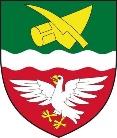         MĚSTORÁJEC-JESTŘEBÍČíslo řídícího dokumentu:RM/20221121/XX/1/2022        MĚSTORÁJEC-JESTŘEBÍDruh řídícího dokumentu:PravidlaInformace o vydání a účinnosti řídícího dokumentu:Informace o vydání a účinnosti řídícího dokumentu:Zpracoval:Revidoval:Lucie Augustinová, vedoucí Odboru kultury a cestovního ruchu Mgr. Pavla Kotlánová, LL.M., tajemniceDatum nabytí účinnosti:01.01.2023Další informace o dokumentu:Další informace o dokumentu:Odkaz na právní předpis, na jehož základě je dokument vydáván:Osobní působnost dokumentu:Žadatelé, zaměstnanci a volené orgány městaDokument zrušuje (nahrazuje):Datum ukončení platnosti dokumentu:Dokument je nahrazen dokumentem: